Warszawa, 8 listopada 2022 r.Dla bezpieczeństwa dzieci na przejazdach i terenach kolejowych PKP Polskie Linie Kolejowe S.A. zakończyły akcję „Październik miesiącem edukacji”. To dodatkowe spotkania informacyjne i edukacyjne organizowane w szkołach. Podczas tegorocznej akcji zorganizowano w Polsce ponad 650 prelekcji. Uczestniczyło w nich blisko 30 000 dzieci i młodzieży. Celem akcji jest zwiększanie wiedzy dzieci i młodzieży o tym, jak korzystać z przejść i przejazdów kolejowo-drogowych. Kolejarze uczą poprzez zabawę. Na zajęciach są animacje edukacyjne, quizy i konkursy, gry interaktywne oraz aplikacje mobilne dostosowane do wieku odbiorców. Dzieci otrzymują m.in. zeszyty edukacyjne i kolorowanki, a także poradniki i broszury dla rodziców. Uczniowie dowiadują się jak oznakowane są przejazdy. Uzyskują wiedzę jak reagować i powiadamiać o niebezpiecznych sytuacjach na skrzyżowaniach torów z drogą, wykorzystując dane z żółtych naklejek PLK – dodatkowych oznaczeń na przejazdach. Podczas tegorocznej akcji zorganizowano w Polsce ponad 650 prelekcji. Uczestniczyło w nich blisko 30 000 dzieci i młodzieży. Akcja „Październik miesiącem edukacji” jest prowadzona w całej Polsce przez Ambasadorki i Ambasadorów Bezpieczeństwa – pracowników PKP Polskich Linii Kolejowych S.A we współpracy ze Strażą Ochrony Kolei.
W bieżącym roku była to już 10 edycja projektu w ramach kampanii „Bezpieczny Przejazd”. Tylko podczas tych październikowych akcji, o tym jak prawidłowo zachowywać się na terenach kolejowych, dowiedziało się około 260 000 dzieci. Ponadto prelekcje odbywają się również w ciągu całego roku.Więcej informacji na temat kampanii społecznej „Bezpieczny Przejazd” oraz realizowanych w jej ramach działań można znaleźć na stronie www.bezpieczny-przejazd.pl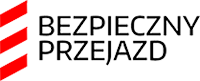 Kontakt dla mediów:Karol Jakubowskizespół prasowyPKP Polskie Linie Kolejowe S.A.rzecznik@plk-sa.plT: +48 668 679 414